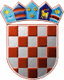 REPUBLIKA HRVATSKAOPĆINSKO IZBORNO POVJERENSTVOOPĆINE HUM NA SUTLIKLASA: 013-01/21-01/1URBROJ:2214/02-03-21-29Hum Na Sutli, 16. svibanj 2021.        Na osnovi članaka 95. i 102. stavka 2. Zakona o lokalnim izborima ("Narodne novine", broj 144/12, 121/16, 98/19, 42/20, 144/20 i 37/21), Općinsko izborno povjerenstvo Općine Hum Na Sutli donijelo je i objavljujeODLUKUO ODRŽAVANJU DRUGOG KRUGA GLASOVANJA ZA IZBOROPĆINSKOG NAČELNIKA OPĆINE HUM NA SUTLIKANDIDAT GRUPE BIRAČAHRVATSKA DEMOKRATSKA ZAJEDNICA - HDZPREDSJEDNICAOPĆINSKOG IZBORNOG POVJERENSTVAOPĆINE HUM NA SUTLIDUŠANKA ŠOLMANI.Drugi krug glasovanja za izbor općinskog načelnika Općine Hum Na Sutli održat će se u nedjelju, 30. svibnja 2021.Drugi krug glasovanja za izbor općinskog načelnika Općine Hum Na Sutli održat će se u nedjelju, 30. svibnja 2021.II.U drugom krugu glasovanja izbor se obavlja između sljedećih kandidata s najvećim brojem glasova dobivenim u prvom krugu glasovanja:U drugom krugu glasovanja izbor se obavlja između sljedećih kandidata s najvećim brojem glasova dobivenim u prvom krugu glasovanja:1.Kandidat: ZVONKO JUTRIŠA2.Kandidat: MARIO ANTONIĆ______________________________